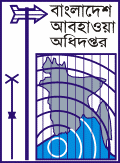 Government of the People’s Republic of Bangladesh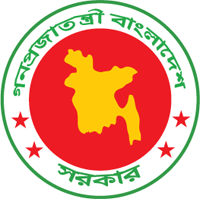 Bangladesh Meteorological Department	Storm warning Centre		E-24, Agargaon, Dhaka-1207DateTime of Occurrence (UTC) Hrs. Mts. SecsLocation of EpicenterLocation of EpicenterMagnitude (Richter Scale)Distancefrom Dhaka(Km)RegionDateTime of Occurrence (UTC) Hrs. Mts. SecsLatitudeDeg.  Mts.LongitudeDeg.  Mts.Magnitude (Richter Scale)Distancefrom Dhaka(Km)Region02/12/201723 43 42.0027°21.00'N088°09.00'E4.2454Sikkim, India03/12/201709 47 14.0022°23.40'N094°31.20'E4.6450Monywa, Myanmar11/12/201703 3513.0025°39.00'N090°45.00'E4.7211Maghaloya India12/12/201708 43 18.0030°45.36'N057°17.40'E5.83,345Kerman, iran15/12/201718 4756.0007°44.40'S108°08.40'E6.53,998Java, Indonesia19/12/201717 4055.0029°58.20'N095°03.60'E5.1829Eastern Xizang, China23/12/201715 4501.0023°27.00'N094°39.00'E4.6436Myanmar28/12/201720 2334.0022°06.00'N094°22.86'E5.0454Monywa, Myanmar29/12/201716 1915.0026°40.80'N096°05.40'E4.7658Khonsa, India02/01/201820 47 43.0007° 07.26'N092° 09.42' E4.91,861Mohean, India06/01/201822 56 57.0017° 42.90'N094°22.80' E4.1792Satthwa, Myanmar07/01/201806 47 16.0024° 43.80'N094° 55.20' E5.5470Myanmar- India Border Region.11/01/201807 21 43.0033°09.00'N046° 30.00' E5.44,378Mehran,Iran12/01/201815 23 55.0018°21.96'N096° 13.98' E4.8854Pyu, Myanmar14/01/201809 18 41.0015°46.80'S074° 46.20' W7.14,711Acari, Peru20/01/201801 14 30.0026° 11.40'N089° 55.80' E4.5272Bangladesh-India Border Region20/01/201810 06 47.0023° 58.20'N094° 39.60' E4.2435Mawlaik, Myanmar23/01/201806 34 54.0007° 12.00'S105° 55.20' E6.03,833Java, Indonesia25/01/201801 15 58.0008° 16.20'N091° 46.98' E5.91,730Mohean, India30/01/201814 15 14.0024° 25.80'N089° 15.66' E4.2135Natore, Bangladesh